VicTory Training Two Step PPD Form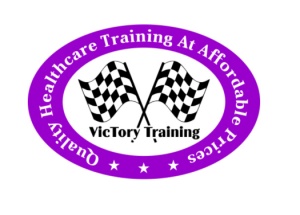 Name____________________________________Date of Birth______________________________PPD #1Date Given_____________________Date Read______________________ Induration___________________mmSignature_______________________________________Second step must be administered 7 days after the first administration.PPD #2Date Given_____________________Date Read______________________Induration____________________mmSignature_______________________________________Victory training physical exam Form                        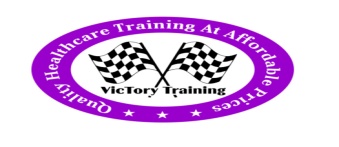 Victory training physical exam Form                        Victory training physical exam Form                        Victory training physical exam Form                        Victory training physical exam Form                        Victory training physical exam Form                        Victory training physical exam Form                        Victory training physical exam Form                        Victory training physical exam Form                        Victory training physical exam Form                        Victory training physical exam Form                        Victory training physical exam Form                        Victory training physical exam Form                        Victory training physical exam Form                        Victory training physical exam Form                        Victory training physical exam Form                        NameDateAllergiesDOBAgeHeightWeightBlood pressurePulsePulsePulseProblems AddressedProblems AddressedProblems AddressedProblems AddressedProblems AddressedMedicationsMedicationsMedicationsMedicationsMedicationsMedicationsPlease List Restrictions (Lifting or ETC.)Please List Restrictions (Lifting or ETC.)Please List Restrictions (Lifting or ETC.)Please List Restrictions (Lifting or ETC.)Please List Restrictions (Lifting or ETC.)Follow- upFollow- upAbnormal FindingsAbnormal FindingsAbnormal FindingsROSPlace a( X) if WNLIf abnormal  a leave commentROSPlace a( X) if WNLIf abnormal  a leave comment HEENT Gastrointestinal Gastrointestinal General General General Cardiovascular Genitourinary Genitourinary Psychiatric Psychiatric Psychiatric Respiratory Neuromuscular Neuromuscular Derm. Derm. Derm.Physical ExamPhysical ExamPhysical ExamPhysical ExamPhysical ExamPhysical ExamPhysical ExamPhysical ExamHeadHeartExtremitiesEyesLungsScrotumEarsBreastsPenisNoseAbdomenHerniaThroatVulvaProstateThyroidVaginaRectalNodesCervixCarotidsUterusSkinAdnexaeMD SignatureDate